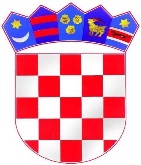           REPUBLIKA HRVATSKAKRAPINSKO - ZAGORSKA ŽUPANIJAOPĆINA MIHOVLJAN           OPĆINSKI NAČELNIK KLASA: 400-01/22-01/01URBROJ: 2140-23-2-23-05Mihovljan, 28.02.2023. B I LJ E Š K E  UZ KONSOLIDIRANE FINANCIJSKE IZVJEŠTAJEZA PERIOD 01.01.2022. DO 31.12.2022.  GODINE OBVEZNIK: 			OPĆINA MIHOVLJAN - 265SJEDIŠTE OBVEZNIKA: 		49252 MIHOVLJAN ADRESA OBVEZNIKA:     	MIHOVLJAN 48 MATIČNI BROJ: 			02600820OIB: 					61303939938BROJ RKP-a: 			37695ŠIFRA DJELATNOSTI: 		8411RAZINA: 				23RAZDJEL PREMA NKD-u : 	000- Nema razdjelaIBAN: 				HR4823600001826500000 ODGOVORNA OSOBA:  ZLATKO BARTOLIĆ – NAČELNIK Konsolidirani financijski izvještaji u sustavu proračuna jesu izvještaji u kojima se podaci za više međusobno povezanih proračuna i/ili proračunskih korisnika prezentiraju kao da se radi o jedinstvenom subjektu. Krajnji cilj konsolidacije u sustavu proračuna je dobiti informacije o općoj državi/općem proračunu kao cjelini.Financijski izvještaji na kojima se provodi proces konsolidacije su:Izvještaj o prihodima i rashodima, primicima i izdacima na Obrascu: PR-RASBilanca na Obrascu: BILIzvještaj o rashodima prema funkcijskom klasifikaciji na Obrascu: RAS-funkcijskiIzvještaj o promjenama u vrijednosti i obujmu imovine i obveza na Obrascu: P-VRIOIzvještaj o obvezama na Obrascu: OBVEZEBilješke uz konsolidirane izvještajeProračun Općine Mihovljan za 2022. godinu donijet je na 8. Sjednici Općinskog vijeća  održanoj 21.12.2021. godine i objavljen je u Službenom glasniku KZŽ broj 59B od 23.12.2021.g. . Planirani  su planirani prihodi u iznosu od 12.620.000,00 (prihodi 11.420.000,00 kn + plan prenesenih sredstava 1.200.000,00 kn). Rashodi i izdaci planirani su u iznosu od 12.620.000,00 kn.  Prva izmjena i dopuna Proračuna Općine Mihovljan  donijeta je  na 15. sjednici održanoj 21.12.2022.godine  i objavljena u Službenom glasniku KZŽ broj 60A 23.12.2022.g. te su planirani  konsolidirani prihodi i primici u iznosu od 10.500.000,00 kn (plan prihoda i primitaka 1.019.483.632,21 kuna + prenesena sredstva 1.016.367,79 kuna). Rashodi i izdaci planirani  su u iznosu od 10.500.000,00 kn.           Postupak konsolidacije financijskih izvještaja na razini jedinica lokalne i područne (regionalne) samouprave provodi se konsolidacijom financijskih izvještaja JLP(R)S sa financijskim izvještajima proračunskih korisnika koji su, prema organizacijskoj klasifikaciji u njihovoj nadležnosti. Općina Mihovljan  u svojoj nadležnosti od kolovoza 2021. godine ima proračunskog korisnika - Dječji vrtić Miholjček (
OIB: 83754636923, RKP BROJ: 52250). Zakonska predstavnica  Dječjeg vrtića Miholjček je ravnateljica Marija Komorčec. Konsolidirani financijski izvještaji (razina 23) za razdoblje 01.01.-31.12.2022. godine sastoje se od Financijskih izvještaja Općine Mihovljan (razina 22) i Financijskih izvještaja Dječjeg vrtića Miholjček (razina 21). Usporedba konsolidiranih izvještaja 2022. u odnosu na 2021. prikazati će velike razlike u svim obrascima budući da je u 2021. godini Dječji vrtić Miholjček  počeo s radom u 01.10.2021. i samim time su ostvareni prihodi i primici odnosno rashodi i izdaci za 3 mjeseca u 2021.g.  dok 2022.godina obuhvaća poslovanje svih  12 mjeseci.Ukupno ostvareni prihodi i primici – razine 23 za 2022. godinu iznose  9.378.157,69  kuna (X678)  što je 2.382.708,81 kuna  manje u odnosu na isto razdoblje prošle godine kada su prihodi i primici iznosili su 11.760.866,50 kuna. Najveći razlog navedenom smanjenju prihoda u odnosu na prošlu godinu je u primitku prihod  u 2021.godini za izgradnju dječjeg vrtića od strane APPRRR-a u iznosu od 1.804.293,25 kuna  te primitku sredstava kreditnog zaduženja za izgradnju dječjeg vrtića.Rashodi i izdaci iznose 9.307.644,93  kuna (Y345), dok su prošle godine u navedenom periodu rashodi i izdaci iznosili 11.951.286,42   kuna zbog izgradnje dječjeg vrtića. Sukladno tome 2022. godine je ostvaren  višak  prihoda i primitaka u ukupnom iznosu od 70.512,76 kuna.Višak iz prethodnog razdoblja (31.12.2021.g.)  iznosi 1.016.367,79 kuna. Sveukupno višak prihoda na dan 31.12.2022.g. iznosi 1.086.880,58 kuna. BILJEŠKE uz Obrazac BILANCA  Nefinancijska imovina - 0  – B002- iznosi 36.616.682,02 kune a prošle godine 36.469.361,00 kuna  Razlog povećanju je ulaganje u asfaltiranje nerazvrstanih cesta, izgradnja šetnice i prilaz dječjem igralištu, most u centru, nabava autobusnih stajališta, javna rasvjeta, uređenje Društvenog doma. Nabavljena je oprema, namještaj   i računali programi. Ulagalo se u projekte. Upisana je ošasna imovina(naslijeđena zemljišta)  i zemljišta općine.   Novac u banci i blagajni - 11 - Stanje novčanih sredstava na žiroračunu  i glavnoj blagajni na dan 31.12.2022. godine iznosi  1.377.743,79 kuna a prošle godine 1.490.160,63 kune.Dionice i udjeli u glavnici – 15 – Općina Mihovljan ima udjele u trgovačkim društvima Zagorski vodovod i Komunalac Konjščina u iznosu od 1.701.700,00 kuna.  Promjena u odnosu na 2021. godinu nije bilo.Potraživanja za prihode poslovanja - 16 – na dan 31.12.2022. g. ukupna potraživanja za prihode poslovanja iznose 146.556,00 kuna               Općina Mihovljan  ima potraživanja 134.920,00 kuna . (Potraživanje općine  398.851,78 kuna – Ispravak  vrijednosti potraživanja iznosi  263.849, 71 kn.). Dječji vrtić Miholjček 11.636,00 kuna.  Od navedenog iznosa općina Mihovljan ima potraživanje za porez na promet nekretninama čija naplata je u ingerenciji Porezne uprava, a ostatak su potraživanja Općine Mihovljan s osnove poreza na potrošnju alkoholnih i bezalkoholnih pića, poreza na kuće za odmor, potraživanja s osnove grobne naknade, za komunalni doprinos i komunalnu naknadu, porez na kuće za odmor, koncesije, potraživanja vezanih za uslugu vezanu za groblje. Obveze i vlastiti izvori – B003 – iznose 39.859.521,89 kn, a prošle godine 39.788.502,70 kuna. .Obveze – 2 –tijekom 2022. obveze su podmirivane u rokovima te na kraju izvještajnog razdoblja nema niti jedne dospjele obveze.Ukupne nepodmirene obveze na dan 31.12.2022. g. iznose 1.949.946,85 kuna. Općina Mihovljan 1.840.097,78 kuna i Dječji vrtić Miholjček  109.849,07 kuna. je se od slijedećih obveza: Višak/ manjak prihoda – šifra 922 –Općina Mihovljan  je u 2022.godini ostvarila višak  prihoda i primitaka  u iznosu od 1.086.880,55   kuna  višak prihoda iz prethodnog razdoblja iznosi 1.016.367,79 kuna.  Shodno navedenome na kraju 2022. godine Općina Mihovljan i Dječji vrtić Miholjček ostvarili su višak prihoda u iznosu 70.512,76 kuna (općina višak 76.173,79 kuna i dječji vrtić manjak 5.661,03 kune). .Sukladno članku 14. Pravilnika o izmjenama i dopunama Pravilnika o financijskom izvještavanju u proračunskom računovodstvu ( NN 112/18) obvezne Bilješke uz Bilancu sadrže: Popis ugovornih obveza i Popis sudskih sporova u tijeku. IMOVINA ( dana kreditna pisma, hipoteke i slično) REGISTAR    PRIMLJENIH     BJANKO ZADUŽNICA  - AKTIVNE2019.g.-2022.g.REGISTAR IZDANIH BJANKO ZADUŽNICA2018.-2022.PRIMLJENE BJANKO ZADUŽNICE     2.898.032,19 KN IZDANE BJANKO ZADUŽNICE           6.780.000,00 KNUKUPNO:9.678.032,19 KUNA 1B) POPIS SUDSKIH SPOROVA U TIJEKUOpćina Mihovljan nema sudskih sporova u tijeku koji bi mogli postati obveza ili imovina.	Dječji vrtić Miholjček nema sudskih sporova u tijeku koji bi mogli postati obveza ili imovina.BILJEŠKE UZ IZVJEŠTAJ O PRIHODIMA, RASHODIMA, PRIMICIMA I IZDACIMA – Obrazac PR-RASPrihodi poslovanja (6) ostvareni su u iznosu od 9.251.872,81  kuna i obuhvaćaju prihode poslovanja Općine Mihovljan  u iznosu od 8.881.107,90 kuna  i vlastite prihode proračunskog korisnika u iznosu od 370.764,91 kuna.  Navedeni prihodi su veći  u odnosu na 2021.godinu, budući da je tada primljen prihod od Agencije za plaćanje u poljoprivredi, ribarstvu i  ruralnom razvoju za izgradnju dječjeg vrtića te su 2021. ostvareni i veći iznosi pomoći iz državnog proračuna za kapitalne investicije kao i vlastiti prihodi od dječjeg vrtića Miholjček.  Šifra 611 – Porez na dohodak – navedeni prihod u ovom izvještajnom razdoblju ostvaren je u iznosu od 3.005.736,21 kuna , što je za 1.010.898,77 kuna više  u odnosu na isto razdoblje prošle godine kada su navedeni prihodi ostvareni u iznosu od1.994.837,44 kuna ..Razlog povećanju vjerojatno je posljedica epidemije corona virusa koja je prošle godine još bila intenzivno prisutna u svim sferama poslovanja što se odrazilo i na prihode od poreza na dohodak, dok je 2022. godine gospodarska situacija bila znatno bolja. 	Šifra 613 – Porezi na imovinu  - ostvareni su u iznosu od 164.154,85 kuna što je za 65.740,74 kuna više u odnosu na isto razdoblje prošle godine. Prihod je veći jer su poduzete mjere naplata poreza općine. Prihod čine  porez na kuće za odmor,  porez na korištenje javnih površina, prihod od pokretnih trgovina. Porez na promet nekretnina ostvaren je veći za 26.407,21 kuna. .	Šifra 614 – Porezi na robu i usluge – odnosno porez na potrošnju alkoholnih i bezalkoholnih pića ostvaren je u iznosu od 5.839,53 kune ,a prošle godine 6.357,11 kuna. .	Šifra 633 - Pomoći iz proračuna - ostvarene su u iznosu od 2.737.575,48 kuna što je za 561.769,98 kuna više nego prošle godine. Kada je ostvareno 2.175.805,50. Prihod čine tekućih pomoći  iz državnog proračuna: za fiskalno izravnanje u iznosu od 1.404.632,54 kune i kom.mjera 65.966,40 kuna, sredstva za ogrjev 14.700,00 kuna, funk.spaj.za poljoprivrednog redara 27.664,89 kuna. Iz Krapinsko zagorske županije ostvaren je tekući prihod u iznosu od 23.840,36 kuna za suf. radnih bilježnica za osnovnu školu. Kapitalni prihod ostvaren iz Državnog proračuna za kapitalne projekte u iznosu od 1.140.931,65 kuna i to od: Ministarstva kulture i medija 200.000,00 kn za Društveni dom Ministarstvo prostornog uređenja, graditeljstva i državne imovine 100.000,00 kn za izgradnju šetnice i prilaz dječjem igralištuMinistarstvo regionalnog razvoja i fondova EU 250.000,00 kuna. Ministarstvo regionalnog razvoja590.931,65 kuna za izgradnju dječjeg vrtića .  Iz Krapinsko zagorske županije ostvaren je kapitalni prihod u iznosu od 59.839,64 kuna za suf. izgradnje vodnih građevina.          Šifra 636 – Tekuće pomoći proračunskim korisnicima iz proračuna koji im nije nadležan – dječji vrtić ostvario je prihode s navedene osnove u iznosu od 32.012,00 kuna a prošle godine 2.400,00 kuna.  	Šifra 638 – Pomoći temeljem prijenosa EU sredstava -  ove godine ostvarene su u iznosu od 1.915.456,75  za izgradnju dječjeg vrtića, , dok je prošle godine ostvaren iznos od 1.804.293,25 kuna. 	  	Šifra 641 – Prihodi od financijske imovine – ostvareni su u iznosu od 43,77 kuna a prošle godine 113,99 kuna. 	Šifra 642 – Prihodi od nefinancijske imovine – ostvareni su u iznosu od 146.928,39 kuna a prošle godine 152.139,56 kuna. Prihodi se odnosi na naknade za koncesije za odvoz komunalnog otpada, koncesija za dimnjačarske poslove i plin. Prihod od iznajmljivanje društvenog doma, naknada HT-a, prihod od legalizacije   	Šifra  651 – Upravne i administrativne  pristojbe – ostvarene su u iznosu od 336.846,15 kuna što je za 100.137,54 kuna više nego prošle godine kada je ostvareno 236.708,61 kuna. Prihod je ostvaren od grobne naknada i ostali prihod. Razlog povećanja je što su u toku 2022.g. pokrenute mjere naplate naknada. 	Šifra 652 – Prihodi po posebnim propisima – ostvareni su u iznosu od 468.435,76 kuna a prošle godine 142.339,55 kuna. Povećanje je za 326.096,21 kuna. Općina je ostvarila prihod u iznosu od 129.682,86 kuna. Prihod se sastoji od vodnog doprinosa, prihod šumskog doprinosa i ref.za pitku vodu, ref.za plin i ostali prihod. Dječji vrtić ostvario je prihod u iznosu od 338.752,90 kuna  s osnove sufinanciranja ekonomske cijene roditelja za boravak djece u vrtiću. Prošle godine je navedeni prihod bio puno manji budući da je vrtić počeo sa radom tek u rujnu 2021.godine pa smo imali prihod za 3 mjeseca dok je 2022. godine taj prihod za svih 12 mjeseci. 	Šifra 653 – Komunalni doprinosi i naknade – ostvareni su u iznosu od 324.252,61 kuna , odnosno za 110.958,31 kuna više u odnosu na prošlu godinu. Razlog povećanju je u većoj naplati komunalne naknade. Poduzete su mjere naplate. . 	Šifra 661 – Prihodi od prodaje proizvoda i robe te pruženih usluga – ostvareni su u iznosu od 107.518,00 kuna a u istom razdoblju prošle godine u iznosu od 95.221,00 kuna. Odnose se na prihode vezane za mjesno groblje Mihovljan: usluga ukopa, prihod od izdavanje rješenja za izgradnju betonskih okvira i izgradnju opločenja grobnih mjesta kao i davanja u najam grobnih mjesta. . 	Šifra 681 – Prihod od kazni- ostvareno je 7.073,31 kuna a prošle godine 5.234,01 kuna. Prihod se odnosi na kazne za neuređenje poljoprivrednih čestica. Rješenja izdaje poljoprivredni redar.  Rashodi poslovanja (3) - ostvareni su u iznosu od 4.544.830,32 kune a prošle godine 3.515.924,71 kuna. Sastoje se od rashoda poslovanja Općine Mihovljan u iznosu od 3.364.428,87 kuna  ( bez sredstava proslijeđenih proračunskom korisniku = 803.975,51 kn  – pozicija 3671) i rashoda dječjeg vrtića u iznosu od 1.180.401,45 kuna.  Ukupni rashodi poslovanja veći su u odnosu na 2021. godinu za 1.028.905,61 kuna. Razlika se najviše održava na dječji vrtić prošle godine dječji vrtić počeo s radom u kolovozu i imao rashode poslovanja za samo 3 mjeseca dok je 2022.godine poslovao svih 12 mjeseci i samim time su u nastavku pozicije  rashoda veće u odnosu na isto razdoblje prošle godine. Šifra 311 – Plaće za redovan rad - ostvaren je rashod u iznosu od 1.134.601,64 kuna  koji obuhvaća rashode Općine Mihovljan  u iznosu od 432.459,73 kune i rashode dječjeg vrtića u iznosu od 702.136,51 kuna.  Rashodi su veći u odnosu na prošlu godinu zbog poslovanja vrtića cijele 2022 godine. Šifra 312 – Ostali rashodi za zaposlene – ove godine su ostvareni su u iznosu od 55.600,00 kuna a prošle godine 30.098,47 kuna.  Obuhvaćaju rashode Općine Mihovljan 23.700,00 kuna i rashode vrtića u iznosu od 31.900,00 kuna. . Šifra  313 – Doprinosi na plaće  - iznose 163.817,81 kuna a prošle godine 97.645,52 kune. Izdaci za općinu iznose 71.357,73 kune a za dječji vrtić 92.460,08 kuna.  Šifra 321 – Naknade troškova zaposlenima – ostvareni su u iznosu od 33.114,81 kuna a prošle godine 21.743,42 kune. Obuhvaća  rashode Općine Mihovljan u  iznosu od 12.212,01 kuna i dječjeg vrtića 20.902,80 kuna. Šifra 322 – Rashodi za materijal i energiju – ostvareni su u iznosu od 555.116,68 kuna a prošle godine 392.471,08 kuna. Izdaci općine iznose 347.093,02 kune a dječjeg vrtića 208.023,66 kuna. Navedeni rashodi obuhvaćaju nabavu uredskog materijala  te sredstava za čišćenje i održavanje,  trošak električne energije i plina, dijelove i materijal za tekuće i investicijsko održavanje groblja, javnih površina, cijevi i kamenog materijala za nerazvrstane ceste. Šifra 323 -  Rashodi za usluge – ostvareni su u iznosu od1.093.336,64 kuna a prošle godine 983.111,02 kune. Izdaci općine iznose 1.001.165,46 kuna a dječjeg vrtića92.171,18 kuna.  Navedeni rashodi obuhvaćaju trošak poštarine i telefona, usluge tekuće održavanja objekata u vlasništvu općine, održavanje javne rasvjete, , održavanje nerazvrstanih cesta, usluge promidžbe i informiranja, odvoz smeća, opskrbu vodom, veterinarske usluge, intelektualne usluge, održavanje web stranice, usluge čišćenja te izradu projektne dokumentacije.Šifra 329 – Ostali nespomenuti rashodi poslovanja – ostvareni su u iznosu od 263.503,55 kuna a prošle godine 223.621,74 kuna.  Čine ih rashodi općine 235.050,06 kuna i dječjeg vrtića 28.453,49 kuna.  Navedeni rashodi sadrže rashode za  reprezentaciju i održavanje prigodnih datuma, , članarine te ostale rashode poslovanja, objave u Službenom glasniku. Prošle godine  bili rashodi vezani uz lokalne izbore dok ove godine tih rashoda nije bilo.Šifra 342 – Kamate za primljene zajmove – navedeni rashod ostvaren je u iznosu od 65.231,59 kuna a prošle godine 64.300,58 kuna.  Razlog povećanju je u otplati kamata po primljenom kreditu za izgradnju dječjeg vrtića. Šifra 343 – Ostali financijski rashodi – ostvareni su u iznosu od  42.598,62 kune a prošle godine 32.245,33 kune. Izdaci općine iznose 38.244,89 kuna a dječjeg vrtića 4.353,73 kune. Obuhvaćaju rashode za bankarske usluge i za uslugu FINE koje su poskupjele.Šifra 352 – Subvencije trgovačkim društvima, zadrugama, poljoprivrednicima i obrtnicima izvan javnog sektora – navedeni rashodi ostvareni su u iznosu od 8.853,60 kuna a prošle godine 12.908,65 kuna. Izaci se odnose na sub.1% kamata na poduzetničke kredite. .Šifra 363 – Pomoći unutar opće države – ostvarene su u iznosu od 6.685,70 kuna. Obuhvaćaju rashode vezane za osnovnu školu.   Šifra 371  – Naknade građanima i kućanstvima iz proračuna – ostvaren je rashod u iznosu od 347.923,08 kuna a prošle godine 441.040,69 kuna. Obuhvaća rashode za pomoći obiteljima i kućanstvima ( jednokratne pomoći, pomoć za osjemenjivanje, stipendije učenika i studenata, učenički domovi, naknade odlikašima,  naknade za novorođene bebe i sufinanciranje prijevoza srednjoškolaca).Šifra 381 – Tekuće donacije – su u ovom razdoblju ostvarene u iznosu od 546.000,24 kune a prošle godine 514.161,13 kuna. Navedeni rashod odnosi se na sufinanciranja rada političkih stranaka temeljem zakonske obveze, doznaku zakonskih sredstva za rad dobrovoljnog vatrogasnog društva i Hrvatskog crvenog križa, Zagorske javne vatrogasne postrojbe, Hrvatske gorske službe spašavanja, doznaku sredstava udrugama po javnim natječajima u kulturi, sportu, i udrugama koje djeluju u području općeg interesa zajednice, te donaciju Župi za vjerske i sakralne objekte.             Šifra 386 kapitalne pomoći – su u ovom razdoblju ostvarene u iznosu od 172.241,33 kune a prošle godine 0,00 kuna. Izdaci se odnose na suf.izgradnje vodovodnih objekata na području općine. Prihodi od nefinancijske imovine (7) Šifra 7 – nefinancijska imovina  – ostvaren je prihod od 0,00 kn Rashodi za nabavu nefinancijske imovine (4)- ostvareni su u iznosu od1.925.627,08 kuna  a prošle godine 6.631.068,46 kuna. U odnosu na prošlu godinu veći je za 4.705.441,38 kuna. Razlog je što su prošle godine završeni radovi na izgradnji dječjeg vrtića .  Izdaci se odnose na kapitalna ulaganja. .Šifra 412 – Nematerijalna imovina– navedeni rashodi u ovom razdoblju iznose 31.000,00 kuna a prošle godine 18.750,00 kuna. Odnosi se na izradu projekata za buduće razdoblje. Šifra 421 – Građevinski objekti – navedeni rashodi u ovom razdoblju iznose 1.838.853,08 kuna a prošle godine 5.841.250,47 kuna. Rashodi se odnose na održavanje i asfaltiranje nerazvrstanih cesta, za javnu rasvjetu, izgradnja šetnice i prilaza prema dječjem igralištu, most u centru, uređenje prostorija Društvenog doma, autobusna stajališta.  Šifra 422 – Postrojenja i oprema - navedeni rashod ove godine iznosi 23.899,00 kuna a prošle godine 651.067,99 kuna. Izdaci se odnose na nabavu opreme i namještaja. Prošle godine je nabavljena oprema za dječji vrtić u iznosu od645.942,99 kuna.  Šifra 426 – Nematerijalna proizvedena imovina – obuhvaća rashod za ulaganje u računalne programe u iznosu od 31.875,00 kuna. . Primici i izdaci od financijske imovine i zaduživanja (8 ) i (5) Šifra 844 – Primljeni krediti i zajmovi od kreditnih i ostalih institucija izvan javnog sektora – ostvareno je 126.284,88 kuna. Prihod se odnosi na beskamatni zajam iz državnog proračuna za povrat poreza na dohodak po godišnjim prijavama građanima. . Šifra  544 – Otplata glavnice primljenih kredita i zajmova od kreditnih i ostalih financijskih institucija izvan javnog sektora – ostvaren je izdatak u iznosu od 2.609.525,49 kuna . Izdaci se odnose na vračanje glavnice kredita za izgradnju i opremanje dječjeg vrtića. Šifra  547 –Otplata glavnice primljenih zajmova od drugih razina vlasti- ostvaren je rashod u iznosu od  227.662,04 kune,  koji se odnosi na povrat zajma državi primljenog prošle godine za povrat poreza građanima. Ukupno ostvareni konsolidirani prihodi i primici za 2022.godinu iznose 9.378.157,69 kuna,   a rashodi i izdaci iznose 9.307.644,93 kune.   Sukladno tome 2022. godine ostvaren je višak prihoda u iznosu od 70.512,76 kuna. Preneseni višak iz prethodnog razdoblja iznosi 1.016.367,79 kuna. Rezultat za buduće razdoblje je višak u iznosu od 1.086.880,55 kuna. Tablica: prikaz izvještaja općine Mihovljan (22) i Dječjeg vrtića (21). U tablici nisu oduzeti 671-367 (803.975,51 kn) TEKUĆA REZERVA sredstva tekuće rezerve nisu korištena 3. BILJEŠKE UZ IZVJEŠTAJ O PROMJENAMA U VRIJEDNOSTI I      OBUJMU  IMOVINE I  OBVEZA – Obrazac P -  VRIO	Promjena u vrijednosti i obujmu imovine i obveza u 2022. godini nije bilo.4. BILJEŠKE UZ IZVJEŠTAJ O RASHODIMA PREMA FUNKCIJSKOJ     KLASIFIKACIJI – Obrazac RAS – funkcijskiŠifra  01 – Opće javne usluge- tijekom 2022. zabilježena su rashodi u iznosu od 676.968,80 kuna , odnosno  za 698.739,00 prošle godinu. 	Šifra  02 – Obrana  – navedeni rashodi iznose 5.200,00 kuna a prošle godine 5.525,00 kuna .             Šifra  03 – Javni red i sigurnost – navedeni rashodi iznose 209.360,00 kuna a prošle godine 174.428,00 kunaŠifra  04 – Ekonomski poslovi- rashodi iznose 1.798.278,77 kuna a prošle godine 2.358.783,00 kuna . Došlo je do povećanja zbog kapitalnih ulaganja  	Šifra  05 – Zaštita okoliša –80.773,49 kuna a prošle godine 73.242,00 kn. Odvozi se komunalni otpad sa mjesnog groblja i platila se              poticajna naknada za sortiranje otpada. aŠifra  06 – Usluge unapređenja stanovanja i zajednice – izvršenje je 1.763.660,15 kuna a prošle godine 5.580.863,00 kuna. Razlog smanjenja je što je prošle godine završen dječji vrtić. Šifra  07 – Zdravstvo i vet.hig– izvršenje 69.397,38 kuna a prošle godine 67.866,00 kuna. Šifra  08 – Rekreacija, kultura i religija –izvršenje 344.051,34 kune a prošle godine 329.212,00 kuna. Šifra  09 – Obrazovanje –izvršenje 1.398.677,65 kuna a prošle godine 497.940,00 kuna. Šifra  10 – Socijalna zaštita – izvršenje 124.089,82 kune a prošle godine 138.930,17 kuna.  5. BILJEŠKE UZ IZVJEŠTAJ O  OBVEZAMA – Obrazac OBVEZETijekom 2022. godine preuzimane su obveze sukladno Proračunu i osiguranim sredstvima. Šifra V001 - Stanje obveza 1. siječnja -  iznosilo je 4.839.464,66 kuna Od čega općina Mihovljan 4.742.124,03 kune a dječji vrtić 97.340,63 kune..  	Šifra V002 - Povećanje obveza u izvještajnom razdoblju – tijekom 2022.g. ukupno povećanje preuzetih obveza iznosilo je 7.382.563,02 kune od čega se na Općinu Mihovljan 6.228.482,94 kune a dječji vrtić 1.154.080,08 kuna. . 	Šifra V004 - Podmirene obveze u izvještajnom razdoblju – u 2022.godini obveze su podmirivane unutar rokova dospijeća. Ukupno je podmireno obveza u iznosu od 10.272.080,83 kune. Od navedenog općina 9.130.509,19 kuna a dječji vrtić 1.141.571,64 kune. . 	Šifra V006 - Stanje obveza na kraju izvještajnog razdoblja - ukupne nepomirene obveze na kraju 2022. godine iznose 1.949.946,85 kuna. Od navedenog Općina Mihovljan ima nepodmirenih obveza 1.840.097,78 kuna (obveze za plaćanje tekućih izdataka 197.854,25 kuna i obveze za dugoročni kredit za izgradnju dječjeg vrtića  1.515.958,64 kune i kratkoročni zajam 126.284,89 kuna).Dječji vrtić ima nepodmirenih obveza 109.849,07 kuna. Bilješke sastavila   Ljubica Risek											Zakonski predstavnik - Odgovorna osoba 														OPĆINSKI NAČELNIK   												                             Zlatko Bartolić OpćinaDječji vrtić Miholjček KonsolidiranoObveza za zaposlene (231)46.409,20109.849,07156.258,27Obveza za materijalne rashode (232)115.627,12 0,00115.627,12Obveza za financijske rashode (234)6.832,32 0,006.832,32Obveze za subvencije 350,98 0,000,00Obveza za naknade građanima i kućanstvima  (237)28.634,63 0,0028.634,63Obveze za nabavu nefinancijske imovine (24)0,000,000,00Obveze za kredite i zajmove (26)1.642.243,53 0,001.642.243,53 UKUPNO1.840.097,78 109.849,07 1.949.946,85 Općina Mihovljan Dječji vrtić Miholjček Konsolidirano92211Višak prihoda poslovanja4.712.703,52  0,000,0092212Višak prihoda od nefinancijske imovine00,000,0092213Višak primitaka od financijske imovine00,000,0092221Manjak prihoda poslovanja05.661,035.661,0392222Manjak prihoda od nefinancijske imovine1.925.627,08 0,001.925.627,0892223Manjak primitaka od financijske imovine2.710.902,65 0,002.710.902,65922Višak/manjak  prihoda 76.173,79- 5.661,0370.512,76Općina Mihovljan prima instrumente plaćanja te izdaje instrumente plaćanja u obliku zadužnica i bjanko zadužnica, najčešće kao jamstva za dobro izvršenje ugovornih odnosa, nakon provedenih postupaka nabave roba, radova i usluga.Općina Mihovljan prima instrumente plaćanja te izdaje instrumente plaćanja u obliku zadužnica i bjanko zadužnica, najčešće kao jamstva za dobro izvršenje ugovornih odnosa, nakon provedenih postupaka nabave roba, radova i usluga.Općina Mihovljan prima instrumente plaćanja te izdaje instrumente plaćanja u obliku zadužnica i bjanko zadužnica, najčešće kao jamstva za dobro izvršenje ugovornih odnosa, nakon provedenih postupaka nabave roba, radova i usluga.Općina Mihovljan prima instrumente plaćanja te izdaje instrumente plaćanja u obliku zadužnica i bjanko zadužnica, najčešće kao jamstva za dobro izvršenje ugovornih odnosa, nakon provedenih postupaka nabave roba, radova i usluga.Općina Mihovljan prima instrumente plaćanja te izdaje instrumente plaćanja u obliku zadužnica i bjanko zadužnica, najčešće kao jamstva za dobro izvršenje ugovornih odnosa, nakon provedenih postupaka nabave roba, radova i usluga.Općina Mihovljan prima instrumente plaćanja te izdaje instrumente plaćanja u obliku zadužnica i bjanko zadužnica, najčešće kao jamstva za dobro izvršenje ugovornih odnosa, nakon provedenih postupaka nabave roba, radova i usluga.Općina Mihovljan prima instrumente plaćanja te izdaje instrumente plaćanja u obliku zadužnica i bjanko zadužnica, najčešće kao jamstva za dobro izvršenje ugovornih odnosa, nakon provedenih postupaka nabave roba, radova i usluga.Općina Mihovljan prima instrumente plaćanja te izdaje instrumente plaćanja u obliku zadužnica i bjanko zadužnica, najčešće kao jamstva za dobro izvršenje ugovornih odnosa, nakon provedenih postupaka nabave roba, radova i usluga.Općina Mihovljan prima instrumente plaćanja te izdaje instrumente plaćanja u obliku zadužnica i bjanko zadužnica, najčešće kao jamstva za dobro izvršenje ugovornih odnosa, nakon provedenih postupaka nabave roba, radova i usluga.2019.godina2019.godina2019.godina2019.godina2019.godina2019.godina2019.godina2019.godina2019.godinaRedni brojDatum izdavanja jamstvaInstrument osiguranjaIznos jamstvaDavatelj jamstvaNamjenaDokument (Ugovor ili sl. temeljem čega je potrebno jamstvo)Rok važenjaNapomena1.05.02.2019.Bjanko zadužnica - OV-887/2019100.000,00 kn - jamstvo za ozbiljnost ponudeMEPRO d.o.o, Kućanska 15, 42000 Varaždinjamstvo za ozbiljnost ponude na izgradnji dječjeg vrtića u MihovljanuDokumentacija o nabavi Izgradnja dječjeg vrtića u Mihovljanu, evidencijski broj 17/20 (KLASA: 601-01/20-01/01 URBROJ: 2211/07-20-16 od veljače 2020.)do isteka roka valjanosti ponudevratiti jamstvo u roku od 10 dana od dana dostave jamstva za uredno izvršenje ugovora o javnoj nabavi2.04.06.2019.Bjanko zadužnica - OV-4675/2019100.000,00 kn - jamstvo za ozbiljnost ponudeMEPRO d.o.o, Kućanska 15, 42000 Varaždinjamstvo za ozbiljnost ponude na izgradnji dječjeg vrtića u MihovljanuDokumentacija o nabavi Izgradnja dječjeg vrtića u Mihovljanu, evidencijski broj 17/20 (KLASA: 601-01/20-01/01 URBROJ: 2211/07-20-16 od veljače 2020.)do isteka roka valjanosti ponudevratiti jamstvo u roku od 10 dana od dana dostave jamstva za uredno izvršenje ugovora o javnoj nabavi3.05.12.2019.Bjanko zadužnica - OV-4442/2019100.000,00 kn - jamstvo za ozbiljnost ponudePOLTING d.o.o., Vrbovec, Ulica Augusta Šenoe 4jamstvo za ozbiljnost ponude na izgradnji dječjeg vrtića u MihovljanuDokumentacija o nabavi Izgradnja dječjeg vrtića u Mihovljanu, evidencijski broj 17/20 (KLASA: 601-01/20-01/01 URBROJ: 2211/07-20-16 od veljače 2020.)do isteka roka valjanosti ponudevratiti jamstvo u roku od 10 dana od dana dostave jamstva za uredno izvršenje ugovora o javnoj nabavi4.05.12.2019.Bjanko zadužnica - OV-4441/2019100.000,00 kn - jamstvo za ozbiljnost ponudePOLTING d.o.o., Vrbovec, Ulica Augusta Šenoe 4jamstvo za ozbiljnost ponude na izgradnji dječjeg vrtića u MihovljanuDokumentacija o nabavi Izgradnja dječjeg vrtića u Mihovljanu, evidencijski broj 17/20 (KLASA: 601-01/20-01/01 URBROJ: 2211/07-20-16 od veljače 2020.)do isteka roka valjanosti ponudevratiti jamstvo u roku od 10 dana od dana dostave jamstva za uredno izvršenje ugovora o javnoj nabavi2020. godina2020. godina2020. godina2020. godina2020. godina2020. godina2020. godina2020. godina2020. godina5.24.02.2020.Bjanko zadužnica -OV-713/2020100.000,00kn - jamstvo za ozbiljnost ponudeZanatoprema, Vukovarska 7/a, Rijeka jamstvo za ozbiljnost ponude na izgradnji dječjeg vrtića u MihovljanuDokumentacija o nabavi Izgradnja dječjeg vrtića u Mihovljanu, evidencijski broj 17/20 (KLASA: 601-01/20-01/01 URBROJ: 2211/07-20-16 od veljače 2020.)do isteka roka valjanosti ponudevratiti jamstvo u roku od 10 dana od dana dostave jamstva za uredno izvršenje ugovora o javnoj nabavi6.24.02.2020.Bjanko zadužnica-OV-715/2020100.000,00kn - jamstvo za ozbiljnost ponudeZanatoprema, Vukovarska 7/a, Rijeka jamstvo za ozbiljnost ponude na izgradnji dječjeg vrtića u MihovljanuDokumentacija o nabavi Izgradnja dječjeg vrtića u Mihovljanu, evidencijski broj 17/20 (KLASA: 601-01/20-01/01 URBROJ: 2211/07-20-16 od veljače 2020.)do isteka roka valjanosti ponudevratiti jamstvo u roku od 10 dana od dana dostave jamstva za uredno izvršenje ugovora o javnoj nabavi7.25.02.2020.Bjanko zadužnica - OV-1159/2020100.000,00 kn - jamstvo za ozbiljnost ponudeMDK GRAĐEVINAR d.o.o., Dubrovčan 3 B, Dubrovčanjamstvo za ozbiljnost ponude na izgradnji dječjeg vrtića u MihovljanuDokumentacija o nabavi Izgradnja dječjeg vrtića u Mihovljanu, evidencijski broj 17/20 (KLASA: 601-01/20-01/01 URBROJ: 2211/07-20-16 od veljače 2020.)do isteka roka valjanosti ponudevratiti jamstvo u roku od 10 dana od dana dostave jamstva za uredno izvršenje ugovora o javnoj nabavi8.25.02.2020.Bjanko zadužnica -OV-1160/2020100.000,00 kn - jamstvo za ozbiljnost ponudeMDK GRAĐEVINAR d.o.o., Dubrovčan 3 B, Dubrovčanjamstvo za ozbiljnost ponude na izgradnji dječjeg vrtića u MihovljanuDokumentacija o nabavi Izgradnja dječjeg vrtića u Mihovljanu, evidencijski broj 17/20 (KLASA: 601-01/20-01/01 URBROJ: 2211/07-20-16 od veljače 2020.)do isteka roka valjanosti ponudevratiti jamstvo u roku od 10 dana od dana dostave jamstva za uredno izvršenje ugovora o javnoj nabavi9.02.03.2020.Bjanko zadužnica - OV-979/2020100.000,00kn - jamstvo za ozbiljnost ponudeHIDROING d.d., Optujska 161, 42000 Varaždinjamstvo za ozbiljnost ponude na izgradnji dječjeg vrtića u MihovljanuDokumentacija o nabavi Izgradnja dječjeg vrtića u Mihovljanu, evidencijski broj 17/20 (KLASA: 601-01/20-01/01 URBROJ: 2211/07-20-16 od veljače 2020.)do isteka roka valjanosti ponudevratiti jamstvo u roku od 10 dana od dana dostave jamstva za uredno izvršenje ugovora o javnoj nabavi10.02.03.2020.Bjanko zadužnica - OV-980/2020100.000,00 kn - jamstvo za ozbiljnost ponudeHIDROING d.d., Optujska 161, 42000 Varaždinjamstvo za ozbiljnost ponude na izgradnji dječjeg vrtića u MihovljanuDokumentacija o nabavi Izgradnja dječjeg vrtića u Mihovljanu, evidencijski broj 17/20 (KLASA: 601-01/20-01/01 URBROJ: 2211/07-20-16 od veljače 2020.)do isteka roka valjanosti ponudevratiti jamstvo u roku od 10 dana od dana dostave jamstva za uredno izvršenje ugovora o javnoj nabavi11.14.05.2020.Garancija br. 2031828001 za uredno ispunjenje ugovora680.329,98 kn - jamstvo za uredno ispunjenje ugovoraMEPRO d.o.o, Kućanska 15, 42000 Varaždinjamstvo za uredno ispunjenje ugovora na izgradnji dječjeg vrtića u MihovljanuUgovor o radovima Izgradnja dječjeg vrtića u Mihovljanu (KLASA: 601-01/20-01/01, URBROJ: 2211/07-20-32 od 07.05.2020. godine)do izvršene primopredaje i okončanog obračuna radova ( 14 mjeseci od dana uvođenja u posao)vratiti nakon 12 mjeseci - svibanj 2021. godine12.02.06.2020.Bjanko zadužnica -OV-2478/202050.000,00 kn - jamstvo za uredno ispunjenje ugovoraMB-TRANSGRADNJA d.o.o., Kralja Petra Svačića 20, 49000 Krapinajamstvo za uredno ispunjenje ugovora na rekonstrukciji mrtvačnice u MihovljanuUgovor o radovima Rekonstrukcija mrtvačnice u Mihovljanu (KLASA: 360-01/20-01/03, URBROJ: 2211/07-20-13 od 10.09.2020.)do izvršene primopredaje i okončanog obračuna radova ( 3 mjeseca od dana uvođenja u posao)vratiti nakon uredno izvršenih radova i dostave jamstva za otklanjanje nedostatka u jamstvenom roku13.20.05.2020.Bjanko zadužnica - OV-2248/202050.000,00 kn - jamstvo za uredno ispunjenje ugovoraTHE DESIGN PLAN d.o.o., Frana Galovića 7/B, 49000 KrapinaJamstvo za uredno ispunjenje ugovora za usluge stručnog nadzora nad izvođenjem radova na izgradnji dječjeg vrtića u MihovljanuUgovor za usluge stručnog nadzora nad izvođenjem radova na izgradnji dječjeg vrtića u Mihovljanu (KLASA: 601-02/20-01/01, URBROJ: 2211/07-20-15 od 07.05.2020.)do izvršene primopredaje i okončanog obračuna radova ( 12 mjeseca od dana uvođenja u posao)vratiti nakon uredno izvršenih radova14.11.08.2020.Bjanko zadužnica -OV-3245/202010.000,00 kn - jamstvo za ozbiljnost ponudeColas Hrvatska d.d., Međimurska 26, 42000 VaraždinJamstvo za ozbiljnost ponude na održavanju postojećih, nerazvrstanih cesta na području Općine MihovljanDokumentacija o nabavi za otvoreni postupak javne nabave male vrijednosti broj 18/2020 (KLASA: 340-01/20-01/10, URBROJ:2211/07-20-10 od 31.07.2020.)do sklapanja ugovora sa najpovoljnijim ponuditeljemvratiti nakon sklapanja ugovora sa najpovoljnijim ponuditeljem15.24.08.2020.polog jamstva za ozbiljnost ponude10.000,00 kn - jamstvo za ozbiljnost ponudePZC Varaždin d.d. za građevinarstvo, održavanje i zaštitu, Cesta Kralja Petra Krešimira IV 25, 42000 VaraždinJamstvo za ozbiljnost ponude na održavanju postojećih, nerazvrstanih cesta na području Općine MihovljanDokumentacija o nabavi za otvoreni postupak javne nabave male vrijednosti broj 18/2020 (KLASA: 340-01/20-01/10, URBROJ:2211/07-20-10 od 31.07.2020.)do sklapanja ugovora sa najpovoljnijim ponuditeljemvratiti nakon sklapanja ugovora sa najpovoljnijim ponuditeljem16.08.10.2020.Bjanko zadužnica -OV-4191/202048.314,99 kn - jamstvo za uredno ispunjenje ugovoraColas Hrvatska d.d., Međimurska 26, 42000 VaraždinJamstvo za izvršenje ugovoraUgovor o javnoj nabavi br. 18/2020 (KLASA: 340-01/20-01/10, URBROJ: 2211/07-20-23 od 25.09.2020.)do konačnog obračuna izvedenih radova (40 radnih dana od dana uvođenja u posao.)vratiti nakon 40 dana - 11 mjesec 2020. godine17.13.11.2020.Bjanko zadužnica – OV-25872/202050.000,00 kn - jamstvo za ozbiljnost ponudeSLIV – OPREMA d.o.o., Remetinečki Gaj 20A, 10000 Zagrebjamstvo za ozbiljnost ponude na opremanju dječjeg vrtića u MihovljanuDokumentacija o nabavi o otvorenom postupaku javne nabave male vrijednosti za predmet nabave: DJEČJI VRTIĆ-OPREMA,broj 35/21, (KLASA: 406-01/21-01/01, URBROJ:2211/07-21-07 od  siječnja 2021.)do sklapanja ugovora sa najpovoljnijim ponuditeljemvratiti nakon sklapanja ugovora sa najpovoljnijim ponuditeljem2021. godina 2021. godina 2021. godina 2021. godina 2021. godina 2021. godina 2021. godina 2021. godina 2021. godina 18. 01.02.2021.Bjanko zadužnica – OV-379/202110.000,00 kn - jamstvo za ozbiljnost ponudeColas Hrvatska d.d., Međimurska 26, 42000 VaraždinJamstvo za ozbiljnost ponude na održavanju postojećih, nerazvrstanih cesta na području Općine MihovljanDokumentacija o nabavi za otvoreni postupak javne nabave male vrijednosti broj 19/21 (KLASA: 340-01/21-01/01, URBROJ:2211/07-21-09 od 31.01.2021.)do sklapanja ugovora sa najpovoljnijim ponuditeljemvratiti nakon sklapanja ugovora sa najpovoljnijim ponuditeljem19.10.02.2021.Bjanko zadužnica – OV-1114/202110.000,00 kn - jamstvo za ozbiljnost ponudeŠKRINJICA d.o.o., Domjanićeva 8, 10000 Zagrebjamstvo za ozbiljnost ponude na opremanju dječjeg vrtića u MihovljanuDokumentacija o nabavi o otvorenom postupaku javne nabave male vrijednosti za predmet nabave: DJEČJI VRTIĆ-OPREMA,broj 35/21, (KLASA: 406-01/21-01/01, URBROJ:2211/07-21-07 od  siječnja 2021.)do sklapanja ugovora sa najpovoljnijim ponuditeljemvratiti nakon sklapanja ugovora sa najpovoljnijim ponuditeljem20.17.02.2021.Bjanko zadužnica – OV-2144/202110.000,00 kn - jamstvo za ozbiljnost ponudeNOVI AMBIJENT d.o.o., Ante Kovačića 4, 10000 Zagrebjamstvo za ozbiljnost ponude na opremanju dječjeg vrtića u MihovljanuDokumentacija o nabavi o otvorenom postupaku javne nabave male vrijednosti za predmet nabave: DJEČJI VRTIĆ-OPREMA,broj 35/21, (KLASA: 406-01/21-01/01, URBROJ:2211/07-21-07 od  siječnja 2021.)do sklapanja ugovora sa najpovoljnijim ponuditeljemvratiti nakon sklapanja ugovora sa najpovoljnijim ponuditeljem21.17.02.2021.Bjanko zadužnica – OV-768/202110.000,00 kn - jamstvo za ozbiljnost ponudeNOVI GODOVI d.o.o., Ulica dr. Ivana Novaka 38, 40000 Čakovecjamstvo za ozbiljnost ponude na opremanju dječjeg vrtića u MihovljanuDokumentacija o nabavi o otvorenom postupaku javne nabave male vrijednosti za predmet nabave: DJEČJI VRTIĆ-OPREMA,broj 35/21, (KLASA: 406-01/21-01/01, URBROJ:2211/07-21-07 od  siječnja 2021.)do sklapanja ugovora sa najpovoljnijim ponuditeljemvratiti nakon sklapanja ugovora sa najpovoljnijim ponuditeljem22.17.02.2021.Bjanko zadužnica – OV-2103/202110.000,00 kn - jamstvo za ozbiljnost ponudeŠKOLSKA OPREMA – GREGIĆ j.d.o.o., Ilica 310,, 10000 Zagrebjamstvo za ozbiljnost ponude na opremanju dječjeg vrtića u MihovljanuDokumentacija o nabavi o otvorenom postupaku javne nabave male vrijednosti za predmet nabave: DJEČJI VRTIĆ-OPREMA,broj 35/21, (KLASA: 406-01/21-01/01, URBROJ:2211/07-21-07 od  siječnja 2021.)do sklapanja ugovora sa najpovoljnijim ponuditeljemvratiti nakon sklapanja ugovora sa najpovoljnijim ponuditeljem23.19.02.2021.Bjanko zadužnica – OV-904/202110.000,00 kn - jamstvo za ozbiljnost ponudeFORMA d.o.o., Petra Krešimira IV. 12, 42 000 Varaždinjamstvo za ozbiljnost ponude na opremanju dječjeg vrtića u MihovljanuDokumentacija o nabavi o otvorenom postupaku javne nabave male vrijednosti za predmet nabave: DJEČJI VRTIĆ-OPREMA,broj 35/21, (KLASA: 406-01/21-01/01, URBROJ:2211/07-21-07 od  siječnja 2021.)do sklapanja ugovora sa najpovoljnijim ponuditeljemvratiti nakon sklapanja ugovora sa najpovoljnijim ponuditeljem24.15.04.2021.Bjanko zadužnica – OV-1697/2021101.565,86 kn - jamstvo za dobro izvršenje ugovoraColas Hrvatska d.d., Međimurska 26, 42000 VaraždinJamstvo za dobro izvršenje ugovoraDokumentacija o nabavi za otvoreni postupak javne nabave male vrijednosti broj 19/21 (KLASA: 340-01/21-01/01, URBROJ:2211/07-21-09 od 31.01.2021.)do sklapanja ugovora sa najpovoljnijim ponuditeljemvratiti nakon sklapanja ugovora sa najpovoljnijim ponuditeljem25.08.06.2021.Garancija br. 4101030825 za uredno ispunjenje ugovora687.312,38 kn - jamstvo za otklanjanje nedostataka u garantnom rokuMEPRO d.o.o, Kućanska 15, 42000 Varaždinjamstvo za otklanjanje nedostataka u garantnom roku na izgradnji dječjeg vrtića u MihovljanuUgovor o radovima Izgradnja dječjeg vrtića u Mihovljanu (KLASA: 601-01/20-01/01, URBROJ: 2211/07-20-32 od 07.05.2020. godine)Do 26. prosinac 2024.Vratiti nakon 26. prosinac 2024.2022. GODINA2022. GODINA2022. GODINA2022. GODINA2022. GODINA2022. GODINA2022. GODINA2022. GODINA2022. GODINA1.12.08.2022.Bjanko zadužnica – OV-6584/2022100.000,00 kn - jamstvo za otklanjanje nedostataka u garantnom rokuGRADMOST d.o.o., Ulica Vladimira Nazora 4, 10290 Zaprešić jamstvo za otklanjanje nedostataka u garantnom roku na projektu održavanja postojećih, nerazvrstanih cesta na području Općine MihovljanDokumentacija o nabavi za otvoreni postupak jednostavne javne nabave male vrijednosti broj 04/22 (KLASA: 406-01/22-01/04, URBROJ:2140-23-2-22-3 od 07.07.2022.)Do 03. listopad 2024.Vratiti nakon 03. listopad 2024. godine2.21.11.2022.Bjanko zadužnica – OV-6584/202250.000,00 kn – jamstvo za otklanjanje nedostataka u garantnom rokuBUŽIĆ d.o.o., Petrova Gora 38C, 49253 Loborjamstvo za otklanjanje nedostataka u garantnom roku na projektuUgovor o radovima Društveni doma Mihovljan – obnova, Mihovljan 50, čkbr. 1128/6 k.o. Mihovljan), EV.br. JN-06/22, (KLASA: 612-01/21-01/05, URBROJ: 2140-23-2-22-19 od 27.09.2022. godine)Do 15. studeni 2024.Vratiti nakon 15. studenog 2024. godineREGISTAR IZDANIH BJANKO ZADUŽNICAREGISTAR IZDANIH BJANKO ZADUŽNICAREGISTAR IZDANIH BJANKO ZADUŽNICAREGISTAR IZDANIH BJANKO ZADUŽNICAREGISTAR IZDANIH BJANKO ZADUŽNICAREGISTAR IZDANIH BJANKO ZADUŽNICAREGISTAR IZDANIH BJANKO ZADUŽNICAREGISTAR IZDANIH BJANKO ZADUŽNICAREGISTAR IZDANIH BJANKO ZADUŽNICARedni brojDatum izdavanja jamstvaInstrument osiguranjaIznos jamstvaDavatelj jamstvaNamjenaDokument (Ugovor ili sl. temeljem čega je potrebno jamstvo)Rok važenjaNapomenaU 2022.godini Općina Mihovljan nije izdala niti jednu bjanko zadužnicu,ali ima prijenos zadužnice iz 2019. godine, također je istu prenijela i u 2020.godini i u 2021.g. izdane Ministarstvu regionalnog razvoja za  investiciju "Održavanje postojećih nerazvrstanih cesta na području Općine Mihovljan u 2022. godini." Navedeno se nalazi u prilogu.U 2022.godini Općina Mihovljan nije izdala niti jednu bjanko zadužnicu,ali ima prijenos zadužnice iz 2019. godine, također je istu prenijela i u 2020.godini i u 2021.g. izdane Ministarstvu regionalnog razvoja za  investiciju "Održavanje postojećih nerazvrstanih cesta na području Općine Mihovljan u 2022. godini." Navedeno se nalazi u prilogu.U 2022.godini Općina Mihovljan nije izdala niti jednu bjanko zadužnicu,ali ima prijenos zadužnice iz 2019. godine, također je istu prenijela i u 2020.godini i u 2021.g. izdane Ministarstvu regionalnog razvoja za  investiciju "Održavanje postojećih nerazvrstanih cesta na području Općine Mihovljan u 2022. godini." Navedeno se nalazi u prilogu.U 2022.godini Općina Mihovljan nije izdala niti jednu bjanko zadužnicu,ali ima prijenos zadužnice iz 2019. godine, također je istu prenijela i u 2020.godini i u 2021.g. izdane Ministarstvu regionalnog razvoja za  investiciju "Održavanje postojećih nerazvrstanih cesta na području Općine Mihovljan u 2022. godini." Navedeno se nalazi u prilogu.U 2022.godini Općina Mihovljan nije izdala niti jednu bjanko zadužnicu,ali ima prijenos zadužnice iz 2019. godine, također je istu prenijela i u 2020.godini i u 2021.g. izdane Ministarstvu regionalnog razvoja za  investiciju "Održavanje postojećih nerazvrstanih cesta na području Općine Mihovljan u 2022. godini." Navedeno se nalazi u prilogu.U 2022.godini Općina Mihovljan nije izdala niti jednu bjanko zadužnicu,ali ima prijenos zadužnice iz 2019. godine, također je istu prenijela i u 2020.godini i u 2021.g. izdane Ministarstvu regionalnog razvoja za  investiciju "Održavanje postojećih nerazvrstanih cesta na području Općine Mihovljan u 2022. godini." Navedeno se nalazi u prilogu.U 2022.godini Općina Mihovljan nije izdala niti jednu bjanko zadužnicu,ali ima prijenos zadužnice iz 2019. godine, također je istu prenijela i u 2020.godini i u 2021.g. izdane Ministarstvu regionalnog razvoja za  investiciju "Održavanje postojećih nerazvrstanih cesta na području Općine Mihovljan u 2022. godini." Navedeno se nalazi u prilogu.U 2022.godini Općina Mihovljan nije izdala niti jednu bjanko zadužnicu,ali ima prijenos zadužnice iz 2019. godine, također je istu prenijela i u 2020.godini i u 2021.g. izdane Ministarstvu regionalnog razvoja za  investiciju "Održavanje postojećih nerazvrstanih cesta na području Općine Mihovljan u 2022. godini." Navedeno se nalazi u prilogu.U 2022.godini Općina Mihovljan nije izdala niti jednu bjanko zadužnicu,ali ima prijenos zadužnice iz 2019. godine, također je istu prenijela i u 2020.godini i u 2021.g. izdane Ministarstvu regionalnog razvoja za  investiciju "Održavanje postojećih nerazvrstanih cesta na području Općine Mihovljan u 2022. godini." Navedeno se nalazi u prilogu.1.19.11.2020.Bjanko Zadužnica6.280.000,00 knOpćina Mihovljan - Zagrebačkoj banci d.d.osiguranje izvršenja ugovornih obvezaUgovor o dugoročnom kunskom kreditu u iznosu od HRK 6.280.000,00 kn (Broj ugovora: 3278600017) od dana 23.11.2020. g.30.09.2032./2.18.06.2018.Bjanko zadužnica - OV-2123/2018500.000,00 knOpćina Mihovljan - Ministarstvo regionalnog razvoja i fondova EU, Miramarska 22, Zagrebosiguranje izvršenja ugovornih obvezaUgovor o sufinanciranju broj: 08-F-I-0236/19-02 (održavanje postojećih nerazvrstanih cesta na području Općine Mihovljan). Prijenos u 2020. godini na Ugovor 08-F-I-373/20-2 Klasa: 402-07-20-01/244, Urbroj: 538-08-1-1-2/550-20-2 od 7.05.2020. godine za održavanje nerazvrstanih cesta na području općine Mihovljan Prijenos u 2022. godini na Ugovor 09-F-I-0226/22-02 Klasa: 363-01/22-01/01, Urbroj: 214-23-2-22-7 od 02. lipnja 2022. godine za održavanje postojećih nerazvrstanih cesta na području općine Mihovljan godina dana od isteka ugovora odnosno do 31.12.2024./Općina Mihovljan Dječji vrtić Miholjček  Konsolidirano X678Ukupni prihodi i primici9.007.392,78 1.174.740,42  9.378.157,69 kY 345Ukupni rashodi i izdaci8.931.218,99 1.180.401,45 9.307.644,93 Y005Višak/Manjak prihoda i primitaka76.173,79 -5.661,031.016.367,79 9221-9222Višak prihoda i primitaka preneseni1.093.916,491.016.367,799222-9221Manjak prihoda i primitaka preneseni77.548,70 Y006Manjak prihoda i primitaka za pokriće u slijedećem razdoblju83.209,73 X006Višak prihoda i primitaka raspoloživ u slijedećem razdoblju1.170.090,28 kn 1.086.880,55 